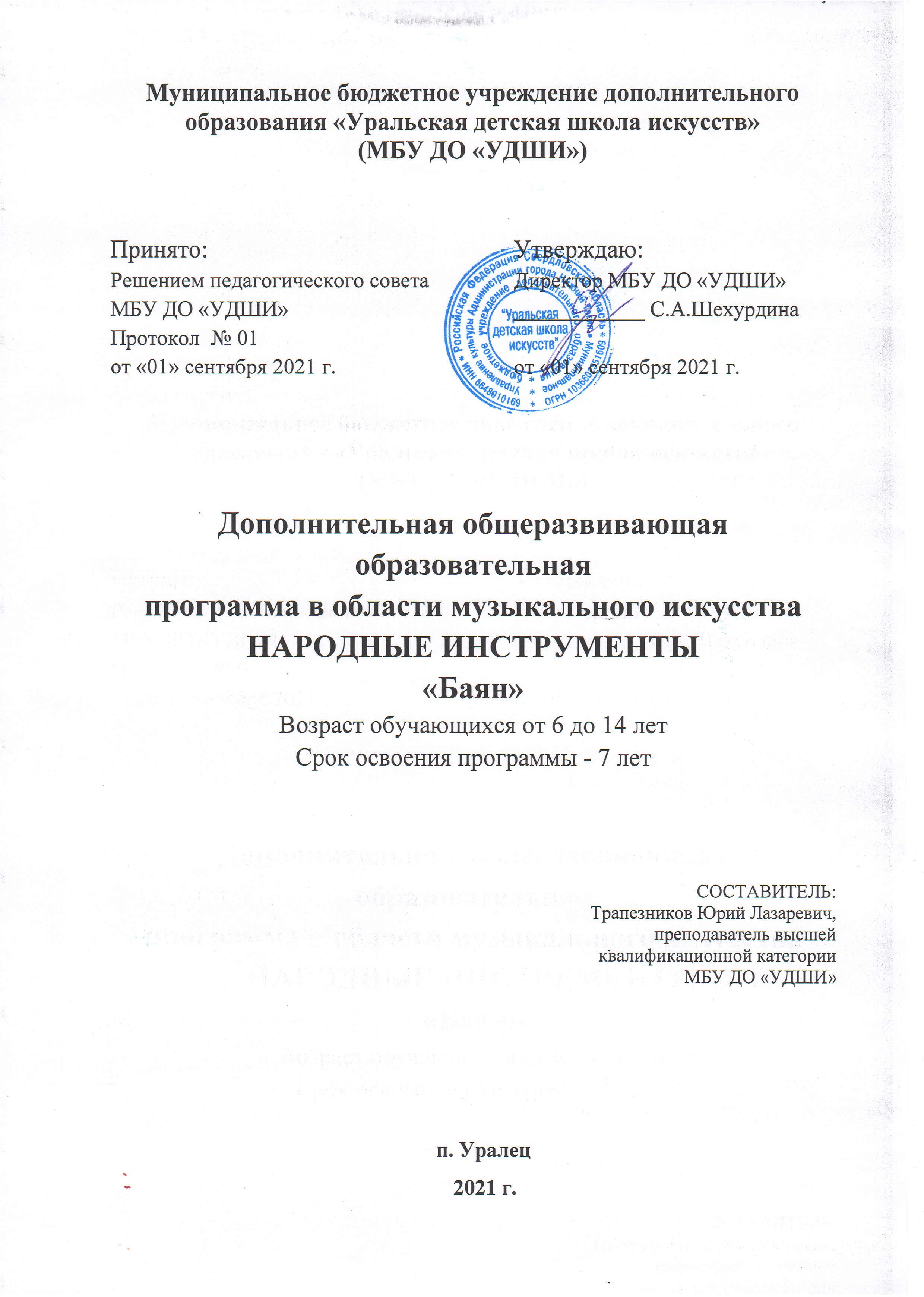 СодержаниеI. ПОЯСНИТЕЛЬНАЯ ЗАПИСКАФедеральным законом от 29 декабря 2012 года № 273-ФЗ введено новое для нормативного поля в области образования понятие «дополнительные общеобразовательные программы», которые подразделяются на предпрофессиональные и общеразвивающие (пункт 1 части 4 статьи 12 и пункт 1 части 2 статьи 83). Настоящая программа разработана во исполнение части 21 статьи 83 федерального закона «Об образовании в Российской Федерации» с целью определения особенностей организации общеразвивающих программ в области искусств, а также осуществления образовательной и методической деятельности при реализации указанных образовательных программ.Дополнительная общеразвивающая образовательная программа в области музыкального искусства Народные инструменты «Баян»  (далее - программа) разработана  и утверждена образовательной организацией самостоятельно (часть 5 статьи 12) с учетом Рекомендаций  по организации образовательной и методической  деятельности при  реализации общеразвивающих программ   в области искусств  (приложение к письму Минкультуры России  от 19 ноября 2013 г. № 191-01-39/06-ГИ), а также кадрового потенциала и материально-технических условий образовательной организации, региональных особенностей. Данная  дополнительная общеразвивающая образовательная программа  Народные инструменты «Баян»  является комплексной. Она   обеспечивает  развитие творческих   способностей    подрастающего    поколения   и    направлена   на:- воспитание и развитие у обучающихся личностных качеств, позволяющих уважать и принимать духовные и культурные ценности разных народов; воспитание и развитие у обучающихся личностных качеств, позволяющих уважать и хранить духовные и культурные традиции народов России;воспитание и развитие у обучающихся личностных качеств, позволяющих уважать и хранить духовные и культурные традиции народов Урала;-формирование у обучающихся  духовно - патриотического самосознания, позволяющего быть достойным законопослушным гражданином, не нарушающим требований законодательства Российской Федерации;формирование у обучающихся эстетических взглядов, нравственных установок и потребности общения с духовными ценностями народов Урала;- формирование у обучающихся умения самостоятельно воспринимать и оценивать культурные ценности; -воспитание детей в творческой атмосфере, обстановке доброжелательности, эмоционально-нравственной отзывчивости, а также профессиональной требовательности; - формирование у одаренных детей комплекса знаний, умений и навыков, позволяющих в дальнейшем осваивать профессиональные образовательные программы в области музыкального искусства; - выработку у обучающихся личностных качеств, способствующих освоению, в соответствии с программными требованиями, учебной информации, умению планировать свою домашнюю работу, осуществлению самостоятельного контроля за своей учебной деятельностью, умению давать объективную оценку своему труду, формированию навыков взаимодействия с преподавателями и обучающимися в образовательном процессе, уважительного отношения к иному мнению и художественно-эстетическим взглядам, пониманию причин успеха/неуспеха собственной учебной деятельности, определению наиболее эффективных способов достижения результата; - формирование устойчивого интереса к творческой деятельности. Программа  обеспечивает комплексное развитие творческих способностей подрастающего поколения . Способствует:- развитию  у обучающихся эстетических взглядов, нравственных установок и потребности общения с духовными ценностями, произведениями искусства;-  развитиюнавыков исполнения музыкальных произведений (сольное исполнение, коллективное исполнение);- умению  использовать выразительные средства для создания художественного образа;- умению самостоятельно разучивать музыкальные произведения  различных жанров и стилей;-  развитию навыков публичных выступлений и общению со слушательской аудиторией в условиях музыкально-просветительской деятельности.Обучающиеся  знакомятся с образами  народного творчества, что дает возможность привить детям интерес и уважение к культуре и традициям национального фольклора.Данная  программавключает в себя следующие учебные предметные области: предметы исполнительской подготовки, предметы историко-теоретической подготовки, учебные предметы по выбору.Программа  знакомит обучающихся с музыкальными средствами выразительности, формами и жанрами музыкальных произведений. Один из важных разделов данной программы – это внеклассная работа: участие обучающихся  в праздничных концертах, творческих встречах, музыкальных инсценировках, которые проходят в рамках проектной деятельности школы искусств. Это дает возможность обучающимся разнообразить творческую и учебную деятельность, выйти за рамки привычного формата, расширяет их кругозор, знакомит с различными музыкальными и литературными произведениями, развивает фантазию и воображение, умение нестандартно мыслить. Содержание программы составлено с учетом возрастных возможностей детей и спланировано по степени сложности. Данная  программа  реализуется посредством:личностно-ориентированного образования, обеспечивающего творческое и духовно-нравственное самоопределение ребенка, а также воспитания творчески мобильной личности, способной к успешной социальной адаптации в условиях быстро меняющегося мира.Срок реализации программы Срок реализации данной программы 7 лет (6 лет 10 месяцев) для детей в возрасте от   6   до 11 лет включительно.  По окончании освоения программы выпускникам выдается документ -свидетельство, форма которого разрабатывается образовательной организацией самостоятельно.  Продолжительность учебного года составляет 39 недель. Продолжительность учебных занятий составляет 33-35 недель. В   течение учебного года предусматриваются каникулы в объеме не менее 4 недель. Летние каникулы устанавливаются в объеме 13 недель. Используемые сокращенияВ настоящей программе используются следующие сокращения:   Дополнительная общеразвивающая образовательная программа в 
области музыкального искусства Народные инструменты «Баян»: ОП – образовательная программа;  ОУ – образовательное учреждение.Реализация содержания  ОП       предусматривает   проведение учебных   занятий   в   различных  формах  деятельности (индивидуальные, мелкогрупповые и групповые).Количество обучающихся при групповой форме занятий – от 6 человек,  мелкогрупповой форме - от 1-го до 5 человек. Продолжительность академического часа установлено Уставом ОУ и   составляет  от 30 минут до 45 минут. Объем самостоятельной (домашней) работы обучающихся в неделю по учебным предметам определяется образовательной организацией самостоятельно с учетом параллельного освоения детьми общеобразовательных программ.Цели и задачи  программыЦель: содержание дополнительной  общеразвивающей образовательной программы в области музыкального искусства Народные инструменты «Баян»  обеспечивает развитие значимых для образования, социализации, самореализации подрастающего поколения интеллектуальных и художественно-творческих способностей обучающихся, его личностных и духовно-патриотических  качеств в условиях работы в сельской школе искусств. Представленная образовательная программа специально разработана в целях сопровождения социально-экономического развития Свердловской области и реализуется в целях обеспечения развития детей по обозначенным на уровне региона приоритетным видам деятельности, в частности реализации приоритетного проекта «Доступное дополнительное образование для детей в Свердловской области».Образовательная программа разработана с учетом обеспечения эстетического воспитания граждан, привлечения наибольшего количества детей к художественному образованию, а также в целях сохранения и приумножении культурных традиций Уральского региона и формирования патриотического самосознания детей через музыкальное искусство.Данная  дополнительная общеразвивающая общеобразовательная  программа в области музыкального искусства Народные инструменты «Баян»  ориентирована на: выявление творческих способностей обучающихся с учетом личностных возможностей каждого; воспитание и развитие у обучающихся личностных качеств, позволяющих уважать и принимать духовные и культурные ценности разных народов; приобщение детей п. Уралец к культуре, творческому процессу с целью воспитания нравственной, сознательной, целеустремленной, увлеченной, социально адаптированной и всесторонне развитой личности,  устойчивой к вредному влиянию «улицы», дурных компаний и вредным привычкам; а также с целью профилактики и предупреждения нарушений обучающимися требований  законодательства РФ; сохранение традиций муниципалитета, обеспечение развития детей по обозначенным на уровне муниципалитета приоритетным видам деятельности; воспитание и развитие у обучающихся личностных качеств, позволяющих уважать и хранить духовные и культурные традиции народов Урала; формирование у обучающихся эстетических взглядов, нравственных установок и потребности общения с духовными ценностями; воспитание детей в творческой атмосфере, обстановке доброжелательности, эмоционально-нравственной отзывчивости; формирование обобщенного системного представления о мире, природе, обществе, родном крае, Родине, семье, самом себе; формирование патриотического сознания, чувства любви к своей малой Родине, родным и близким, друзьям, приобщая к этому процессу информационные технологии; воспитание интереса и стремления обучающихся к получению новых знаний не только в сфере музыкального искусства, но и в других направлениях;  формирование устойчивого интереса к творческой деятельности; знакомство обучающихся с музыкальными средствами выразительности, с творчеством русских, зарубежных и современных композиторов, стилями и направлениями разных эпох и народов; приобретение обучающимися опыта самостоятельной творческой деятельности. П.  ПЛАНИРУЕМЫЕ РЕЗУЛЬТАТЫ ОСВОЕНИЯ ОБУЧАЮЩИМИС ДОПОЛНИТЕЛЬНОЙ ОЩЕРАЗВИВАЮЩЕЙ ОБРАЗОВАТЕЛЬНОЙ ПРОГРАММЫ В ОБЛАСТИ МУЗЫКАЛЬНОГО ИСКУССТВА «НАРОДНЫЕ ИНСТРУМЕНЫ «БАЯН» По окончании 1 года обучения учащийся должен: Знать:- нотную грамоту;- различные приёмы звукоизвлечения;-выученные песни со словами и названием нот;- музыкальную терминологию.Уметь:-   узнавать  по  ритму  и  нотной  записи  выученные  ранее  песни;- определять  характер  произведения, его  темп, жанр (полька, вальс, марш); -уметь читать  с  листа  простые, небольшие  по  объёму  мелодии (2-4 такта) и  ритмы;- пользоваться основными приёмами игры на инструменте.По окончании 2 года обучения учащийся должен: Знать: - произведения различные по формам и жанрам;- знать  уверенно нотный текст в скрипичном и басовом ключах;- музыкальную терминологию ( динамика, аппликатура, штрихи).Уметь:- подбирать простейшие мелодии от разных звуков;- читать простейшие мелодии с листа (петь и играть);- исполнять технически несложные, но  различные по форме и жанрам произведения;- исполнять произведения в ансамбле с педагогом и с обучающимися.По окончани 3 года обучения учащийся должен:Знать:- строение музыкального произведения (фраза, мотив, предложение, период, часть);- понятие «цезура» (граница между построениями);- средства музыкальной выразительности (темпы, более сложные  виды ритмических структур, динамика, штрихи, лад, тембры, регистры);- теоретический материал (интервалы, аккорды, строение мажорных и минорных гамм).Уметь: - уметь  по  памяти  воспроизвести  голосом  или  на  инструменте  прослушанную  мелодию  или  песню;- составить  ритм  к    знакомой  мелодии  и  или  песне.- досочинить  фразы  к  заданной  незаконченной  мелодии;- определять в музыкальном произведении  структуру, интервалы, аккорды, кульминацию;- слушать себя в сольном исполнении и  в ансамбле.По окончании 4  года обучения учащийся должен:Знать: - теоретический материал (соотношение звуков, интервалов и аккордов в ладу;  тональности до 5 ключевых знаков; сложные ритмические группы, включая триоли, синкопы, пунктирный ритм; сложные и смешанные размеры);- строение музыкального произведения;-средства музыкальной выразительности;- русских, зарубежных и современных  композиторов и  их произведения;- известных исполнителей и коллективов.Уметь: -свободно  ориентироваться  в  изученных  тональностях,  интервалах,  аккордах,  музыкальных  построениях, жанрах, ритмах;- исполнять произведения в различных формах и жанрах;- исполнять в характере, со своим отношением  выученные  произведения.По окончании  5-й год  обучения учащийся должен: Знать:- различные приёмы звукоизвлечения;- музыкальную терминологию;- музыкальные жанры и стили;-образцы мировой музыкальной культуры (творчества великих композиторов, выдающихся отечественных и зарубежных произведений в области музыкального искусства);-средства музыкальной  выразительности.Уметь:-качественно исполнять музыкальные произведения (сольное исполнение, коллективное исполнение);-  использовать        выразительные      средства        для        создания художественного образа;- общаться со слушательской аудиторией в условиях музыкально-просветительской деятельности образовательной организации.По окончании  6-го  года обучения  учащийся должен: Знать: - различные приёмы звукоизвлечения;- музыкальную терминологию;- музыкальные жанры и стили;- образцы мировой музыкальной культуры (творчества великих композиторов, выдающихся отечественных и зарубежных произведений в области музыкального искусства);-средства музыкальной  выразительности.Уметь:- петь и играть выученные  в  году  песни и  мелодии  наизусть  с дирижированием;-  петь и играть  с  листа мелодии  в  пройденных  тональностях;  -  определять  на  слух  интервалы,  аккорды,  ритмические  группы;	-  писать  одноголосные  диктанты  в  объёме   четырёх -  восьми  тактов;- самостоятельно разучивать музыкальные произведения различных жанров и стилей;- подбирать по слуху знакомые мелодии и песни- исполнять произведения в различных формах и жанрах в характере, со своим отношением.По окончании 7–го года обучения учащийся должен:Знать:- строение музыкального произведения (2-х, 3-х частная, сонатная форма, рондо, вариации);- средства музыкальной выразительности в работе над произведениями разных форм и жанров;- теоретический материал ;-исторические сведения о композиторах, о создании произведений различных жанров и направлений вокальной и инструментальной музыки.Уметь: - исполнять  полифонические произведения, крупной формы, концерты;- играть гаммы  до 4-х знаков, этюды на разные виды техники (мелкая, крупная техника; аккорды);- уметь  подобрать  к заданной мелодии несложный аккомпанемент  в жанрах польки, вальса, марша, используя пройденные интервалы и аккорды;- игра и пение   в ансамбле.III. УЧЕБНЫЙ ПЛАНДополнительная общеразвивающая образовательная программа в области музыкального искусства Народные инструменты «Баян»  включает  в себя учебный план, который является её неотъемлемой  частью.   Объем учебного времени для  дополнительной общеразвивающей образовательной программы в области музыкального искусства Народные инструменты «Баян»(срок обучения 7 лет)Перечень учебных  предметов: основы музыкального исполнительства (Баян), ансамбль, беседы о музыке,  занимательное сольфеджио.Выпускники  7кл. считаются окончившими полный курс образовательного учреждения. *  Перечень предметов по выбору:  общее фортепиано (или другой музыкальный инструмент), коллективное музицирование (хор, оркестр и т.д.), ритмика.Экзамен  по теоретическим предметам - VII кл.V. ГРАФИК ОБРАЗОВАТЕЛЬНОГО ПРОЦЕССАГрафик образовательного процесса определяет его организацию и отражает продолжительность учебного года, регламентирование образовательного процесса, режим учебных занятий, организацию промежуточной и итоговой аттестации.VI . Система и критерии оценок промежуточной и итоговой аттестации результатов освоения образовательной программы обучающимисяВ качестве средств текущего контроля успеваемости ОУ использует контрольные работы, устные опросы, письменные работы, тестирование, академические концерты, прослушивания, технические зачеты. Текущий контроль успеваемости обучающихся проводится в счет аудиторного времени, предусмотренного на учебный предмет.Промежуточная аттестация проводится в форме контрольных уроков, зачетов. Контрольные уроки и зачёты проходят в виде технических зачетов, академических концертов, исполнения концертных программ, письменных работ и устных опросов. Контрольные уроки и зачеты в рамках промежуточной аттестации проводятся на завершающих полугодие учебных занятиях в счет аудиторного времени, предусмотренного на учебный предмет.В процессе промежуточной аттестации обучающимся в учебном году 
устанавливается  не более четырех зачетов. По окончании полугодий учебного года, как правило, оценки выставляются по каждому учебному предмету. Также оценки обучающимся выставляются и по окончании четверти. По завершении изучения учебных предметов по итогам промежуточной аттестации обучающимся выставляется оценка, которая заносится в свидетельство об окончании ОУ. МБУ ДО «УДШИ»  разработаны критерии оценок  промежуточной аттестации, текущего контроля успеваемости обучающихся,  итоговой  аттестации. Система оценок в рамках промежуточной аттестации предполагает пятибалльную шкалу: «5»;  «4»; «3»;  «2». Система оценок в рамках итоговой  аттестации предполагает пятибалльную шкалу в абсолютном значении: «5» - отлично; «4» - хорошо; «3» - удовлетворительно; «2» - неудовлетворительно. VII .  МЕТОДИЧЕСКОЕ ОБЕСПЕЧЕНИЕ УЧЕБНОГО ПРОЦЕССАДля реализации дополнительной общеразвивающей образовательной  программы в области музыкального  искусства Народные инструменты «Баян»  в МБУ ДО «УДШИ» предусмотрено следующее методическое и материально техническое оснащение: Учебные аудитории включают 4 кабинета для творческих занятий, малый зал,  выставочный зал, концертный зал со звуковой аппаратурой для проведения  концертов, мероприятий, праздников, театральных постановок. Мебельное оснащение включает: столы, парты, стулья, стеллажи, шкафы, тумбы, настенные меловые доски, инструменты (баян, аккордеон, фортепиано, рояль), пульты для нот. Мультимедийный проектор, экран, музыкальный  центр для проведения занятий по беседам по искусству. Для аттестации обучающихся создаются фонды оценочных средств, включающие типовые задания, контрольные работы, тесты и методы контроля, позволяющие оценить приобретенные знания, умения и навыки. Фонды оценочных средств разрабатываются и утверждаются ОУ самостоятельно.    Методический фонд ОУ укомплектовывается основной и дополнительной учебной и учебно-методической литературой по всем учебным предметам, а также изданиями музыкальных произведений, специальными хрестоматийными изданиями в объеме, соответствующем требованиям программы Народные инструменты «Баян» . Реализация программы Народные инструменты «Баян» обеспечивается педагогическими работниками, имеющими среднее профессиональное или высшее профессиональное образование, соответствующее профилю преподаваемого учебного предмета.Материально-техническая база ОУ соответствует санитарным и противопожарным нормам, нормам охраны труда. ОУ соблюдает своевременные сроки текущего и капитального ремонта учебных помещений.VIII . Условия реализации дополнительной общеразвивающей  образовательной  программыв области музыкального искусства Народные инструменты «Баян»Семилетний  срок реализации программы учебного предмета позволяет: продолжить обучение под руководством преподавателя,  продолжить самостоятельные занятия, музицировать для себя и друзей. Каждая из этих целей требует особого отношения к занятиям и индивидуального подхода к ученикам.Для развития навыков творческой, грамотной работы обучающихся, программой предусмотрены методы индивидуального подхода при определении учебной задачи, что позволяет педагогу полнее учитывать возможности и личностные особенности ребенка, достигать более высоких результатов в обучении и развитии его творческих способностей.Занятия в классе сопровождаются  внеклассной работой - посещением выставок и концертов, прослушиванием музыкальных записей, просмотром музыкальных фильмов.Большое значение  на занятиях по инструменту имеет репертуар обучающегося. Выбираются высокохудожественные произведения, разнообразные по форме и содержанию, при этом учитываются особенности характера и способности ученика. Весь репертуар подбирается так, чтобы его было интересно исполнять, а главное, чтобы он нравился ученику, и ученик его играл с удовольствием. Во время подбора программы учитывается данные ученика, его темперамент, характер. Приобщение подрастающего поколения к музыкальному искусству, требует предусматривать аудиторные и внеаудиторные (самостоятельные) занятия. Качество реализации дополнительной общеразвивающей образовательной программы в области музыкального искусства Народные инструменты «Баян»   обеспечивается за счет:- доступности, открытости, привлекательности для детей и их родителей (законных представителей) содержания»;- наличия комфортной развивающей образовательной среды;- наличия качественного состава педагогических работников, имеющих среднее профессиональное или высшее образование, соответствующее профилю преподаваемого учебного предмета. Реализация дополнительной общеразвивающей образовательной  программы в области музыкального искусства Народные инструменты «Баян»  обеспечена  учебно-методической документацией (учебниками, учебно-методическими изданиями, конспектами лекций, аудио и видео материалами) по всем учебным предметам. Внеаудиторная (домашняя) работа обучающегося  также сопровождается методическим обеспечением и обоснованием времени, затрачиваемого на ее выполнение. Внеаудиторная работа используется обучающимися  на выполнение домашнего задания, просмотры видеоматериалов в области искусств, посещение учреждений культуры (театров, филармоний, концертных залов, музеев и др.), участие обучающихся в творческих мероприятиях, проводимых образовательным учреждением.IX. СПИСКИ  РЕКОМЕНДУЕМОЙ  НОТНОЙ  И  МЕТОДИЧЕСКОЙЛИТЕРАТУРЫУчебная литература для  ансамблей1. 50 обработок песен и танцев для ансамбля баянистов. Б.Марана. Новосибирск, 1997                                                                                      2. Ансамбли  русских народных инструментов. Дуэты баянистов-аккордеонистов. Вып 1. И.Обликин,    М., Музыка, 2003                                                                                                                  3. Ансамбли  баянистов.  Выпуски 1-6. Составитель А.Судариков и А Талакин  М., «Сов. Композитор» 1981-1987                                                                                                                4. Ансамбли баянов. Выпуски 2, 3. Сост. В.Розанов. М., Музыка,1971-1972                 5. Ансамбли баянов.  Выпуски 4, 5. Сост. Л.Гаврилов. М., Музыка,1973-1974  6. Ансамбли для баянов и аккордеонов. Р.Гречухина.   СПб, Композитор, 2003       7. Баян в музыкальной школе. Ансамбль.  М., Советский композитор, 1982                                                                                                                8. Вместе весело играть. Пьесы и обработки для дуэта баянов (аккордеонов)Ю.Смородникова. М., 2004       9. Произведения для ансамблей баянистов. Л.Колесов. Вып.1. М., Музыка, 199410. Пьесы, обработки, ансамбли. В.Бухвостов. М., Музыка, 2003                                             11. Пьесы для ансамблей аккордеонистов.   Сост. Р.Бажилин, М., «Издательство Владимира Катанского», 200012. Пьесы для ансамблей аккордеонистов. Сост. С.Лихачев. Вып. 1-4. СПб, Композитор, 1999                                                                                    13. Сборник ансамблей. Сост. Р.Гречухина. СПб, Композитор, 199914. Эстрадный калейдоскоп. 2-4 классы ДМШ. В.Шулешко. Вып.1. М., Музыка, 2002Методическая  литератураАкимов Ю. Некоторые проблемы теории исполнительства на баяне. М., Советский композитор, 1980Акимов Ю. Школа игры на баяне. М., Советский композитор, 1989Акимов Ю., Кузовлев В. О проблеме сценического самочувствия исполнителя - баяниста. Баян и баянисты. Вып. 4. М., Музыка, 1978Баренбойм Л.А. Путь к музицированию.  Л., Советский композитор, 19795. Беляков В., Стативкин Г. Аппликатура готово-выборного баяна. М., Советский композитор, 19786. Браудо И.А. Артикуляция: о произношении мелоии. Л., Музыка, 19737. Власов В.П. Методика работы баяниста над полифоническими произведениями: учеб. пособие для муз. вузов и муз. уч-щ. М., РАМ им. Гнесиных, 20048. Гвоздев П. Принципы образования звука на баяне и его извлечения // Баян и баянисты: Сб. статей. Вып. 1. М., 19709. Гвоздев П. Работа баяниста над развитием техники. Баян и баянисты: Сб. статей. Вып. 1. М., 197010. Говорушко П.И. Об основах развития исполнительских навыков баяниста // Методика обучения игре на народных инструментах. Сост. П.Говорушко. Л., Музыка, 197511. Говорушко П. Школа игры на баяне. Л., Музыка, 198112. Голубовская Н.И. О музыкальном исполнительстве. Л., Музыка, 198513. Давыдов Н. Методика переложения инструментальных произведений для баяна. М., Музыка, 198214. Егоров Б. Средства артикуляции и штрихи на баяне // Вопросы профессионального воспитания баяниста: Труды ГМПМ им.Гнесиных. Вып.48. М., 198015. Егоров Б. Общие основы постановки при обучении игре на баяне. Баян и баянисты. Вып. 2. М.,197416. Крупин А. О некоторых принципах освоения современных приёмов ведения меха баянистами. Вопросы музыкальной педагогики. Вып. 6. Л.,198517. Кузовлев В. Дидактический принцип доступности и искусство педагога. Баян и баянисты. Вып. 2. М.,197418. Липс Ф. Искусство игры на баяне. М., Музыка, 198519. Липс Ф. О переложениях и транскрипциях. Баян и баянисты. Вып.3. М., 197720. Максимов В.А. Основы исполнительства и педагогики. Психомоторная теория артикуляции на баяне: Пособие для учащихся и педагогов музыкальных школ, училищ, вузов М., Изд. центр ВЛАДОС, 200421. Мотов В. О некоторых приёмах звукоизвлечения на баяне. Вопросы профессионального воспитания баяниста. Вып. 48. М.,198022. Мотов В. Простейшие приёмы варьирования на баяне или аккордеоне. М.,Музыка,198923. Мотов В., Шахов Г. Развитие навыков подбора аккомпанемента по слуху (баян, аккордеон). М., Кифара, 200224. Обертюхин М. Проблемы исполнительства на баяне. М.,198925. Обертюхин М. Расчленённость музыки и смена направления движения меха. Баян и баянисты. Вып. 4. М., 197826. Основы начального обучения игре на баяне. А.Судариков. М., Музыка, 1978 27. Паньков В. Гаммы, трезвучия, арпеджио. Киев, Музична Украина,198228. Пуриц И. Методические статьи по обучению игре на баяне. М., Композитор, 2001 29. Ражников В.Г. Диалоги о музыкальной педагогике. – М., Классика XXI, 200430.Саранин В.Методические рекомендации по совершенствованию пальцевой беглости исполнителя-баяниста. Тамбов, 198831. Семёнов В. Формирование технического мастерства исполнителя на  готово-выборном баяне. Баян и баянисты. Вып.4. М.,197832. Сурков А. Пособие для начального обучения игре на готово-выборном баяне. М., Советский композитор, 197933. Чернов А. Формирование смены меха в работе над полифонией. Баян и баянисты. Вып. 7. М.,1987Нотная литература1. Акимов Ю., Талакин А. «Педагогический репертуар аккордеониста»3-5 класс ДМШ, выпуск 9. - Москва: «Музыка», 1980 г.2. Акимов Ю., Талакин А. «Хрестоматия аккордеониста» 3-4 класс ДМШ. -Москва: «Музыка», 1979 г.3. Алексеев И., Корецкий В. – составители сборника «Баян 5 класс. - Киев:«Музична Украина», 1987 г.4. Алексеев И., Корецкий Н. – составители сборника «Баян 1 класс» - Киев:«Музична Украина», 1987г.5. Алексеев И., Корецкий Н. – составители сборника «Баян 3 класс дляДМШ» - Киев: «Музична Украина», 1981г.6. Алёхин В. – составитель сборника «Полифонические пьесы для баяна»выпуск 5. - Москва: «Советский композитор», 1978г.7. Алёхин Е., Павин С., Шашкин П. «Хрестоматия баяниста» 3-5 класс ДМШ,выпуск 1. - Москва: «Музыка», 1973г.8. Бажилин Р. – составитель сборника «Аккордеон в джазе». – Москва:Издательство Катанского В., 2000г.9. Бажилин Р. – составитель сборника «Концертные пьесы для аккордеона(баяна) в стиле мюзет» - Москва: Издательство Катанского В., 2000г.10. Бажилин Р. – составитель сборника «За праздничным столом» впереложении для аккордеона и баяна, выпуск 4. – Москва: ИздательствоКатанского В., 2005г11. Бажилин Р. – составитель сборника «За праздничным столом»популярные песни в переложении для аккордеона и баяна, выпуск 1. –Москва: Издательство Катанского В., 2000г.12. Бажилин Р. «Детский альбом» для аккордеона. - Москва: ИздательствоКатанского В., 2002г.13. Бажилин Р. Концертные пьесы для аккордеона «В стиле популярноймузыки» - Ростов-на-Дону: «Феникс», 1998г.14. БажилинР.«Школа игры на аккордеоне» - Москва: ИздательствоКатанского В., 2002г.15. Бажилин Р.Н. «Самоучитель игры на баяне (аккордеоне), аккомпанементпесен». – Москва: Издательство Катанского В., 2004г.16. Бажилин Р.Н. «Школа игры на аккордеоне». - Москва: ИздательствоКатанского В., 2004г.17. Басурманов А. «Самоучитель игры на баяне» - Москва: «Советскийкомпозитор», 1979г.18. Бах И.С. «Избранные произведения в переложении для готово-выборногобаяна», выпуск 1. Составитель сборника Ковтонюк В. – Москва:«Всероссийское музыкальное общество», 1996г.19. Бах И.С. «Инвенции для фортепиано» Редакция Бузони Ф. – Москва:«Музыка», 1991г.20. Беляев А. Концертные обработки для баяна «Моя любимая» - Москва:Московская типография, 2000г.21. Бережков В. «Пьесы для баяна» – Санкт-Петербург: «Композитор», 2004г.22. Бесфамильнов В., Зубарев А. – редакторы - составители сборника«Выборный баян 3 класс» - Киев: «Музична Украина», 1982г.23. Бланк С. «Двенадцать пьес и одна сюита» аккордеон, баян – Ростов-на-Дону: «Феникс», 2001г.24. БойцоваГ.«Юный аккордеонист» 1, 2 часть – Москва: «Музыка», 1994г.25. Бонаков В. «Пьесы для готово-выборного баяна» - Москва: «Советскийкомпозитор», 1977г.26. Бушуев Ф. – составитель сборника «Сонатины и вариации для баяна»,выпуск 11 - Москва: «Советский композитор», 1979г.27. Бушуев Ф. «Баян в музыкальной школе», выпуск 64, 1-3 класс. – Москва:«Советский композитор», 1991г.28. Бушуев Ф. «Баян в музыкальной школе», выпуск 7, 1-2 класс. – Москва:«Советский композитор», 1971г.29. Векслер Б. «Концертные пьесы для аккордеона», выпуск 2. – Москва:Издательство Катанского В., 2001г.30. Власов В. «Альбом для детей и юношества» - Санкт-Петербург:«Композитор», 2000г.31. Власов В. «Эстрадно-джазовые композиции» для баяна или аккордеона,выпуск 1. Составитель сборника В.Ушаков. - Санкт-Петербург:«Композитор», 2001г.32. Гаврилов Л.В. «Этюды для баяна». – Москва: «Советский композитор»,1985г.33. Гамаюнов О. «Баян-эксцентрик». Концертные пьесы для детей. – Тула,2000г.34. Герасимов В. «Пьесы для готово-выборного баяна». - Санкт-Петербург:«Композитор», 1998г.35. Говорушко П. – редактор- составитель сборника «Произведения русских и зарубежных композиторов для ДМШ», переложение для баяна, выпуск 2- Ленинград: «Музыка», 1987г36. Говорушко П. – составитель сборника «Произведения русских изарубежных композиторов для ДМШ», переложение для баяна, выпуск 4- Ленинград: «Музыка», 1989г.37. Говорушко П. «Репертуарная тетрадь юного баяниста». – Ленинград:«Музыка», 1989г.38. Грачёв В. – составитель сборника «Хрестоматия баяниста», ДМШ 5 класс.– Москва: «Музыка», 1990г.39. Гречухина Р., Лихачёв М. – составители сборника «Хрестоматия длябаяна», выпуск 3, 2 – 3 классы ДМШ – СПб.:«Композитор», 2006г.40. Гречухина Р., Лихачёв М. – составители сборника «Хрестоматия длябаяна», выпуск 2, 1 – 2 классы ДМШ – СПб.: «Композитор», 2004г.41. Гречухина Р., Лихачёв М. – составители сборника «Хрестоматия длябаяна», выпуск 4, 3 – 4 классы ДМШ – СПб.: «Композитор», 2007г.42. Гречухина Р., Лихачёв М. – составители сборника «Хрестоматия длябаяна», выпуск 5, 4 – 5 классы ДМШ – СПб.: «Композитор», 2007г.43. Двилянский М. – составитель сборника «Музыка советской эстрады»произведения для аккордеона или баяна. – Москва: «Музыка», 1983г.44. Двилянский Е. – составитель сборника «Мой друг – баян», выпуск 19. -Москва: «Композитор», 1994.45. Двилянский М. – составитель и исполнительный редактор «Хрестоматияаккордеониста» издание второе, 2 курс музыкальных училищ – Москва:«Музыка», 1985г.46. Двилянский М. – составитель и исполнительный редактор сборника«Хрестоматия аккордеониста» 2 курс музыкальных училищ. - Москва:«Музыка», 1981г.47. Двилянский М. – составитель сборника «Музыка советской эстрады»произведения для аккордеона или баяна, выпуск 7 – Москва: «Музыка»,1991г.48. Двилянский М. – составитель сборника «Этюды для аккордеона», выпуск22. – Москва: «Советский композитор», 1989г.49. Двилянский М. – составитель сборника «Этюды для аккордеона», выпуск20. – Москва: «Советский композитор», 1987г.50. Двилянский М. «Аккордеон в музыкальной школе», выпуск 58. – Москва:«Советский композитор», 1989г.51. Двилянский М. «Аккордеон в музыкальной школе», выпуск 60. – Москва:«Советский композитор», 1990г.52. Двилянский М. «Альбом для юношества», выпуск 2, произведения дляаккордеона – Москва: «Музыка», 1985г.53. Двилянский М. «Этюды для аккордеона», выпуск 14. – Москва:«Советский композитор», 1981г.54. Дербенко Е. «Детская музыка для баяна» Шесть сюит – Москва:«Музыка», 1989г.55. Дербенко Е. «Альбом для юношества» - Тула, Тульская типография, 2000г.56. Дербенко Е. «Сюита в классическом стиле в семи частях» для баяна ДМШ- Москва: «Престо», 1996г.57. Дербенко Е. «Эстрадные композиции» для баяна или аккордеона, выпуск2 – Санкт-Петербург: «Композитор», 2001г.58. Дербенко Е. «Эстрадные композиции» для баяна или аккордеона, выпуск1 – Санкт-Петербург: «Композитор», 2001г.__59. Дмитриев А. и Лихачёв Ю. – составители сборника «Хорошеенастроение» для баяна или аккордеона – Ленинград: «Музыка», 1990г.60. Доренский А. «Виртуозные пьесы», педагогический репертуар баяниста,выпуск 3, 4-5 класс – Ростов-на-Дону: «Феникс», 1998г.61. Доренский А. «Музыка для детей», выпуск 2 для 2-3 классов – Ростов-на-Дону: «Феникс», 1998г.62. Доренский А. «Эстрадно-джазовые сюиты для баяна или аккордеона» 1-3классы ДМШ – Ростов-на-Дону: «Феникс», 2007г.63. Доренский А. «Эстрадно-джазовые сюиты для баяна или аккордеона» 3-5классы ДМШ – Ростов-на-Дону: «Феникс», 2008г.64. Дранга Ю. – составитель сборника «Концертный репертуараккордеониста», выпуск 1 – Москва: «Музыка», 1990 г.65. Завальный В. «Музыкальная мозаика», альбом для детей и юношества(для баяна и аккордеона). Составление и исполнительская редакцияРодина В. – Москва: «Кифара», 1999г.66. Иванов Азарий «Начальный курс игры на баяне» - Ленинград: «Музыка»,1976г.67. Коробейников А. «Альбом для детей и юношества», пьесы для баяна иаккордеона, часть 2 – Санкт-Петербург: «Композитор», 2003г.68. Коробейников А. «Детский альбом» для баяна и аккордеона. – Москва:«Русское музыкальное товарищество», 2004г.69. Коростелёв В. «Концертные пьесы для баяна», выпуск 52. – Москва:«Советский композитор», 1990г.70. Кузнецов В. «Популярные мелодии» в обработке для баяна.- Санкт-Петербург: «Музыка», 1992г.71. Кузнецов В. «Пьесы, обработки и этюды для баяна» – Москва: «Музыка»,1973г.72. Куклин А.М. «Сон Золушки» пьесы для баяна – Слободской: Слободскиекуранты», 1999г.73. Куликов В. «Ча-ча-ча», популярные мелодии в латиноамериканскихритмах. – Москва: «Музыка», 1994г.74. Левкодимов Г.Е. – составитель сборника «Аккордеон в музыкальномучилище», выпуск 14. – Москва: «Советский композитор», 1985г.75. Левкодимов Г.Е. – составитель сборника «Аккордеон в музыкальномучилище», выпуск 15. – Москва: «Советский композитор», 1986г.76. Липс Ф. составитель сборника «Антология литературы для баяна», часть3. – Москва: «Музыка», 1986г.77. Липс Ф. составитель сборника «Антология литературы для баяна», часть 7– Москва: «Музыка», 1990г.78. Лихачёв М. «Лунная серенада», джазовые пьесы для аккордеона (баяна).- Санкт-Петербург: «Композитор», 2006г.__79. Лихачёв С. – составитель сборника «Эстрадные миниатюры» для баянаили аккордеона», выпуск 2. – Санкт-Петербург: «Композитор», 2002г.80. Лихачёв С. – составитель сборника «Эстрадные миниатюры» для баянаили аккордеона», выпуск 1. – Санкт-Петербург: «Композитор», 2002г.81. Лихачёв Ю. – составитель сборника «Полифонические пьесы И.С. Баха иего сыновей» в переложении для готово-выборного баяна илиаккордеона - Ленинград: «Музыка», 1988г.82. Лондонов П. «Народная музыка в обработке для баяна или аккордеона».– Москва: «Советский композитор», 1985г.83. Лондонов П. «Школа игры на аккордеоне». – Москва: «Музыка», 1990г.84. Лушников В. «Самоучитель игры на аккордеоне». – Москва: «Музыка»,1989г.85. Лушников В. «Школа игры на аккордеоне». – Москва: «Советскийкомпозитор», 1987г.86. Медведев С. «Браво, маэстро!» пьесы для аккордеона – Санкт-Петербург:«Союз художников», 2004г.87. Мирек А. «Самоучитель игры на аккордеоне» – Москва: «Советскийкомпозитор», 1987г.88. Мотов В.Н., Шахов Г.Н. – составители сборника «Аккордеон. Хрестоматия 5-7 класс ДМШ» – Москва: «Кифара», 2005г.89. Наймушин Ю. «Концертные пьесы для баяна», выпуск 42 – Москва:«Советский композитор», 1985г.90. Накапкин В. – составитель сборника «Готово- выборный баян вмузыкальном училище», выпуск 18. – Москва: «Советский композитор»,1990г.91. Накапкин В. – составитель сборника «Готово - выборный баян вмузыкальной школе», выпуск 35, пьесы для 1-5 класса – Москва:«Советский композитор», 1988г.92. Накапкин В. «Альбом для юношества», выпуск 4, произведения длябаяна. – Москва: «Советский композитор», 1988г.93. Павин С. «Народные песни и танцы» в обработке для аккордеона –Москва: «Советский композитор», 1985г.94. Паницкий И.Я. «Концертные пьесы для баяна» - Москва: «Музыка»,1980г.95. Пономарёва Т.Б. – составитель сборника «Карусель», сборник детскихсочинений для баяна или аккордеона – Санкт-Петербург: ДМШ им.Андреева, 2006г.96. Самойлов Д. «Баян 3 – 5 класс ДМШ», хрестоматия. – Москва: «Кифара»,2005г.97. Самойлов Д. «Баян 5 – 7 класс ДМШ», хрестоматия. – Москва: «Кифара»,2005г.98. Семёнов В. «Детский альбом», две сюиты для баяна – Москва:«Престо», 1996г.99. Семёнов В. «Современная школа игры на баяне». – Москва: «Музыка»,2003г.100. Скуматов Л. – составитель сборника «Лёгкие пьесы русских и советскихкомпозиторов» для готово-выборного баяна, нотная тетрадь баяниста, выпуск 7 – Ленинград: «Музыка», 1976г.101. Скуматов Л.С. – составитель сборника «Хрестоматия для баяна и аккордеона» 6 часть: «Оригинальная музыка и обработки», 1-3 годы обучения – Санкт-Петербург: «Композитор», 2007г.102. Солохин Б. «Пьесы для аккордеона» - Санкт-Петербург: «Композитор»,2003г.103. Стативкин Г. «Начальное обучение на выборно-готовом баяне» - Москва: «Музыка», 1989г.104. Судариков А. «Основы начального обучения игре на баяне»,методическое пособие – Москва: «Советский композитор», 1982г.105. Талакин «Хрестоматия аккордеониста», этюды 4-5 класс – Москва:«Музыка», 1988 г.106. Талакин А. «Аккордеонисту-любителю», выпуск 24 – Москва: «Советскийкомпозитор», 1990г.107. Ушаков В. - составитель сборника «Композиции для аккордеона»,выпуск 3. - Санкт-Петербург: «Композитор», 1998г.108. Фролов Е. Детская сюита для баяна «Приключения Буратино» - Санкт-Петербург: «Композитор», 2002г.109. Юхно С. «Популярная музыка для аккордеона (баяна), 3-4 класс ДМШ -Санкт-Петербург: «Союз художников», 2004гУчебно-методическая литература1. Алексеев И.Д., Корецкий Н.И. – составители сборника « Баян 4 класс»,учебный репертуар – Киев: Музична Украина, 1973г.2. Алексеев И.Д., Корецкий Н.И. – составители сборника «Баян 3 класс»,учебный репертуар, издание 4 – Киев: Музична Украина, 1973г.3. Андрюшенков Г.И. «Формы и методы работы с самодеятельныминструментальным ансамблем», учебное пособие – Ленинград, 1983г.4. Гимерверт Ф. – составитель сборника «Играем вдвоём», облегчённыепереложения популярной музыки для средних классов ДМШ – СПб.:«Союз художников», 2001г.5. Голиков В. «Пьесы и ансамбли для русских народных инструментов» - М.:«Владос», 2004г.6. Гречухина Р., Лихачёв М. – составители сборника «Хрестоматия длябаяна», выпуск 5, 4 – 5 классы ДМШ – СПб.: «Композитор», 2007г.7. Гречухина Р., Лихачёв М. – составители сборника «Хрестоматия длябаяна», выпуск 4, 3 – 4 классы ДМШ – СПб.: «Композитор», 2007г.8. Гречухина Р., Лихачёв М. – составители сборника «Хрестоматия длябаяна», выпуск 2, 1 – 2 классы ДМШ – СПб. «Композитор», 2004г.9. Гречухина Р., Лихачёв М. – составители сборника «Хрестоматия длябаяна», выпуск 3, 2 – 3 классы ДМШ – СПб «Композитор», 2006г.10. Гречухина Р., Лихачёв М. – составители сборника «Хрестоматия длябаяна», выпуск 3, 2 – 3 классы ДМШ – СПб «Композитор», 2006г.11. Гречухина Р., Лихачёв М. – составители сборника «Хрестоматия длябаяна», выпуск 2, 1 – 2 классы ДМШ – СПб. «Композитор», 2004г.12. Гречухина Р., Лихачёв М. – составители сборника «Хрестоматия длябаяна», выпуск 4, 3 – 4 классы ДМШ – СПб «Композитор», 2007г.13. Гречухина Р., Лихачёв М. – составители сборника «Хрестоматия длябаяна», выпуск 5, 4 – 5 классы ДМШ – СПб «Композитор», 2007г.14. Денисов А., Угринович В. – составители сборника «Баян 5 класс» - Киев,Музична Украина, 1987г.15. Доренский А. «Музыка для детей», выпуск 2, 2-3 класс – Ростов-на-Дону,«Феникс», 1998г.16. Иванов В. «Ансамбли баянов и аккордеонов» - М.: «Музыка», 1990г.17. Имханицкий М., Мищенко А. «Дуэт баянистов», вопросы теории ипрактики, выпуск 1; издательство РАМ им. Гнесиных, 2001г.18. Катанский А.В. – составитель сборника «Пьесы для ансамблейаккордеонистов». - М.: издательский дом В. Катанского, 2004г.19. Коробейников А. «Альбом для детей и юношества» - СПб.:«Композитор», 2003г.20. Коробейников А. П. «Детский альбом» - М.: Русское музыкальноетоварищество, 2004г.21. Кривенцова Т., петухова Н. – составители сборника «Медлодии, которыевсегда с тобой» – СПб.: «Композитор», 2003г.22. Крылусов А. «Ансамбли баянов», выпуск 13.- М.: «Музыка», 1982г.23. Крылусов А. С. «Хрестоматия баяниста», 1-2 класс, издание 6.- М.:«Музыка», 1987г.24. Лихачёв М.Ю., Гречухина Р.Н. – составители сборника «Хрестоматия длябаяна», выпуск 6, 6-7 классы ДМШ – СПб.: «Композитор», 2009г.25. Лихачёв С.Ю. – составитель сборника «Эстрадные миниатюры» дляаккордеона или баяна, выпуск 2 – СПб.: «Композитор», 2002г.26. Лихачёв С.Ю. – составитель сборника «Эстрадные миниатюры» дляаккордеона или баяна, выпуск 1 – СПб.: «Композитор», 2002г.27. Мирек А. «Хрестоматия педагогического репертуара для аккордеона», 1 -2 класс ДМШ. - М.:1962г.28. Мирек А. «Школа игры на аккордеоне» - М.: 1962г.29. Мотов В.Н., Шахов Г.Н. – составители сборника «Аккордеон.  Хрестоматия 5-7 класс ДМШ» – Москва: «Кифара», 2005г.30. Произведения для ансамбля баянов.- Минск: «Творческая лаборатория»,1995г.31. Розанов В. – составитель сборника «Ансамбли баянов в музыкальнойшколе», выпуск 3. – Москва: «Советский композитор», 1985г.32. Розанов В. – составитель сборника «Репертуар для АРНИ», выпуск 22 – М.:«Советский композитор», 1973г.33. Рубинштейн С. – составитель сборника «Репертуар для АРНИ», выпуск21- ансамбли аккордеонов. - М.: «Советский композитор», 1972г.34. Рыцарева М.Г. Музыка и я, популярная энциклопедия для детей.- М.: Музыка, 1998г.35. Самойлов Д. – составитель сборника 15 уроков игры на баяне. – М.: «Кифара», 1996г.36. Самойлов Д. «Баян 3 – 5 класс ДМШ», хрестоматия. – Москва: «Кифара»,2005г.37. Самойлов Д. «Баян 5 – 7 класс ДМШ», хрестоматия. – Москва: «Кифара»,2005г.38. Селиванов Г. – составитель сборника «Гармонь - моя отрада», аранжировки русских народных песен и танцев, произведений советских композиторов. – Котлас: Школа искусств «Гамма», 2005г.39. Селиванов Г. – составитель сборника Гармонь - моя отрада; выпуск 2;аранжировки русских народных песен и танцев, произведений советскихкомпозиторов, вокальных произведений. – Котлас: Школа искусств«Гамма», 2005г.40. Судариков А. – составитель и исполнительный редактор сборника«Хрестоматия ансамблей аккордеонов».- М.: «Музыка», 1985г.41. Судариков А., Талакин А. – составители сборника «Ансамбли баянов вмузыкальной школе», выпуск 10.- СПб.: « Композитор», 1993г.42. Судариков А., Талакин А. – составители сборника «Ансамбли баянов в музыкальной школе», выпуск 9.- СПб.: « Композитор», 1993г.43. Судариков А.Ф., Талакин А.Д. – составители сборника «Ансамбли баянов в музыкальной школе», выпуск 6.- СПб.: «Композитор», 1988г.44. Судариков А.Ф., Талакин А.Д. – составители сборника «Ансамбли баянов в музыкальной школе», выпуск 7.- СПб.: «Композитор», 1989г.45. Ушаков В. – составитель сборника «Композиции для дуэта аккордеонов», выпуск 1 – СПб.: «Композитор», 1998г.46. Ушаков В. – составитель сборника «Композиции для дуэта аккордеонов», выпуск 2 – СПб.: «Композитор», 1998г.47. Ушаков В. – составитель сборника «Композиции для дуэта аккордеонов», выпуск 3 – СПб.: «Композитор», 1998г.__Рецензияна дополнительную общеразвивающую программу в областимузыкального искусства «Народные инструменты» (баян) (предмет «Основы музыкального исполнительства») преподавателя МБУ ДО  ДШИ «УДШИ» Трапезникова Ю.Л.Настоящая программа разработана на основе «Рекомендаций по организацииобразовательной и методической деятельности при реализацииобщеразвивающих программ в области искусства» направленныхМинистерством культуры РФ от 21.11.2013 года №191-01-39/06-ГИ. Обучение игре на баяне является актуальной проблемой современности: здесь реализуется приобщение подрастающего поколения к основам отечественной культуры. Программа содержит:• пояснительную записку• основную часть (содержание предмета)• методическое обеспечение учебного процессаВ пояснительной записке обоснованы цель, задачи предмета, даны сведения о сроках обучения и максимальной учебной нагрузке (аудиторные часы и самостоятельная работа обучающихся). Важным аспектом программы является то, что автор обращает внимание на материально-технические условия работы. Основная часть (содержание предмета) связана с пояснительной запиской. Здесь представлен процесс поэтапного обучения ивоспитания ребёнка, реализован дидактический принцип «от простого к сложному». Безусловной ценностью является раздел, связанный с методическим обеспечением учебного процесса. Автор программы предлагает методические указания, организующие самостоятельную, в том числе домашнюю работу обучающихся. Список учебной и методической литературы отличается полнотой; есть как классические (базовые), так и современные образцы последних 5-10 лет.К пожеланиям следует отнести следующее:1. Возможно более полное представление вариантов исполнительских программ с учётом уровня развития и подготовки обучающихся.2. Желательно дополнить список учебной литературы аудиовизуальными и электронными средствами обучения.Рецендент: Куцулима Елена Юрьевна - преподаватель МБУ ДО «УДШИ; ВКК; музыкальное искусство «Народные инструменты»: _____________№ п.п.Название раздела1.Пояснительная записка2.Планируемые результаты освоения обучающимися дополнительной общеразвивающей образовательной программы в области музыкального искусства «Народные инструменты «Баян»3.Учебный план4.График образовательного процесса5.Объём часов  учебных предметов6.Система и критерии оценок промежуточной и итоговой аттестации результатов освоения  образовательной программы обучающимися7.Методическое обеспечение учебного процесса8.Условия реализации общеразвивающей  программы в области музыкального искусства Народные инструменты «Баян»9.Списки нотной и методической литературы№п/пНаименование предметнойобласти/учебного предметаГоды обучения (классы),количество аудиторныхчасов в неделюГоды обучения (классы),количество аудиторныхчасов в неделюГоды обучения (классы),количество аудиторныхчасов в неделюГоды обучения (классы),количество аудиторныхчасов в неделюГоды обучения (классы),количество аудиторныхчасов в неделюГоды обучения (классы),количество аудиторныхчасов в неделюГоды обучения (классы),количество аудиторныхчасов в неделюПромежуточная и итоговая аттестация (годы обучения, классы)IклIIкл. IIIклIVклVкл.VIклVIIкл.1.Учебные предметы исполнительскойподготовки:22222221.1основы музыкального исполнительства (гитара)1111111I, II, III,IV, V, VI, VII1.2ансамбль 1111111I, II, III,IV, V, VI, VII2.Учебный предметисторико-теоретическойподготовки:22222222.1беседы о музыке1111111I, II, III,IV, V, VI, VII2.2занимательное сольфеджио1111111I, II, III,IV, V, VI, VII3.Учебный предмет по выбору:*3333,53,53,53,53.1Коллективное музицирование1111,51,51,51,5I, II, III,IV, V, VI, VII3.2.Ритмика1111111I, II, III,IV, V, VI, VII3.3Общее фортепиано (или другой музыкальный инструмент1111111I, II, III,IV, V, VI, VIIВсего:7777,57,57,57,5